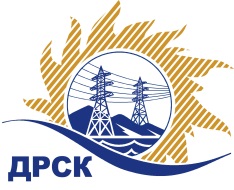 Акционерное Общество«Дальневосточная распределительная сетевая  компания»ПРОТОКОЛ № 5/УР-РЗакупочной комиссии по рассмотрению заявок открытого электронного запроса предложений на право заключения договора на выполнение работ«Выправка, обваловка ВЛ 35-110 кВ СП ЦЭС, филиал ХЭС»  (закупка 58 раздела 1.1. ГКПЗ 2018 г.)ПРИСУТСТВОВАЛИ: члены постоянно действующей Закупочной комиссии АО «ДРСК»  1-го уровня.ВОПРОСЫ, ВЫНОСИМЫЕ НА РАССМОТРЕНИЕ ЗАКУПОЧНОЙ КОМИССИИ: О  рассмотрении результатов оценки заявок Участников.О признании заявок соответствующими условиям запроса предложений.О предварительной ранжировке заявок.О проведении переторжки.РЕШИЛИ:По вопросу № 1Признать объем полученной информации достаточным для принятия решения.Утвердить цены, полученные на процедуре вскрытия конвертов с предложениями участников открытого запроса предложений.По вопросу № 2Признать заявки ООО "Монолит Арго" г. Хабаровск, ООО "Гортранс" г. Хабаровск, АО "Востоксельэлектросетьстрой" г. Хабаровск, ООО "Дальневосточная Строительная Компания "Системы и Связь"  г. Хабаровск соответствующими условиям закупки.По вопросу № 4Утвердить предварительную ранжировку предложений Участников:По вопросу № 5Провести переторжку. Допустить к участию в переторжке предложения следующих участников: ООО "Монолит Арго" г. Хабаровск, ООО "Гортранс" г. Хабаровск, АО "Востоксельэлектросетьстрой" г. Хабаровск, ООО "Дальневосточная Строительная Компания "Системы и Связь"  г. Хабаровск.  Определить форму переторжки: заочная.Назначить переторжку на 18.12.2017 в 16:00 час. (благовещенского времени).Место проведения переторжки: электронная торговая площадка https://rushydro.roseltorg.ru  Ответственному секретарю Закупочной комиссии уведомить участников, приглашенных к участию в переторжке, о принятом комиссией решенииСекретарь Закупочной комиссии  1 уровня АО «ДРСК»                                                  ____________________       М.Г.ЕлисееваЧувашова О.В.(416-2) 397-242г. Благовещенск         «15» декабря  2017№ п/пПорядковый номер заявкиНаименование участникаЗаявка без НДСЗаявка с НДССтавка НДС11ООО "Гортранс" 
ИНН/КПП 2722073308/272201001 
ОГРН 10827220044209 139 230.0010 784 291.4018%22ООО "Монолит Арго" 
ИНН/КПП 2723159999/272301001 
ОГРН 11327230021809 140 000.0010 785 200.0018%33АО "Востоксельэлектросетьстрой" 
ИНН/КПП 2702011141/272501001 
ОГРН 10227014039449 098 983.0010 736 799.9418%44ООО "Дальневосточная Строительная Компания "Системы и Связь" 
ИНН/КПП 2723138759/272301001 
ОГРН 11127230028538 683 000.0010 245 940.0018%Место в предварительной ранжировкеНаименование участника и его адресЦена заявки  на участие в закупке без НДС, руб.Цена заявки  на участие в закупке с НДС, руб.Предварительная оценка предпочтительности заявок1 местоООО "ДСК "Системы и Связь" 
ИНН/КПП 2723138759/272301001 
ОГРН 11127230028538 683 000.0010 245 940.000,732 местоАО "Востоксельэлектросетьстрой" 
ИНН/КПП 2702011141/272501001 
ОГРН 10227014039449 098 983.0010 736 799.940,523 местоООО "Гортранс" 
ИНН/КПП 2722073308/272201001 
ОГРН 10827220044209 139 230.0010 784 291.400,334 местоООО "Монолит Арго" 
ИНН/КПП 2723159999/272301001 
ОГРН 11327230021809 140 000.0010 785 200.000,33